(right click and save logo as picture)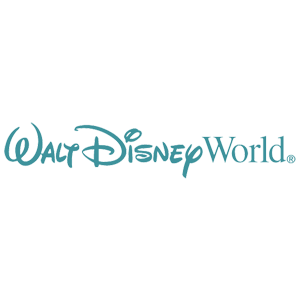 You can save up to $65 on Walt Disney World® Resort Theme Park tickets and experience the magic for less. Sign in to your member site and save!